Polytan bietet Alternative zu ziegelrotem Kunststoffbelag an: „Chili red“ bringt Laufbahnen zum LeuchtenBis vor wenigen Jahrzehnten noch wurden Kunststoffbeläge in Leichtathletikstadien und -Trainingsanlagen ausschließlich in klassischem „Laufbahn-Rot“ installiert. Genauer gesagt handelt es sich um eine „rostbraune“ Farbnuance, wie wir sie auch von herkömmlichen Ziegeldächern kennen. Historisch zurückzuführen ist das auf die früher gängigen Aschenbahnen, deren festgewalzte Deckschicht neben Asche und Sand aus rötlichem Buntsandstein bestand. Seit einigen Jahren registriert Polytan – als einer der weltweit führenden Hersteller für synthetische Sportböden im Außenbereich –, dass sich neue und vor allem aufsehenerregendere Farben bei Laufbahnen, Allwetterplätzen und Fallschutzböden immer größerer Beliebtheit erfreuen. Und das bei kommunalen Entscheidern, Stadionbetreibern, Vereinen und Schulen gleichermaßen. So erhielt beispielsweise das Olympiastadion Stockholm 2014 eine Rundlaufbahn aus Polytan PUR mit blauen Teilflächen in den Sektoren, in einer preisgekrönten Münchner Grundschule setzt eine Laufbahn in strahlendem „Maigrün“ architektonische Akzente. Neben zahlreichen verschiedenen Grün- und Blauvarianten feiert nun auch die Farbe Rot ihr Comeback als neue Trendfarbe bei Polytan – und zwar mit der Produktneuheit Polytan Chili red.Der kräftige und brillante Rotton punktet gegenüber dem klassischen Ziegelrot mit einer deutlich höheren Farbintensität. Sowohl gieß- als auch schüttbeschichtete Kunststoffbeläge von Polytan sind in Polytan Chili red erhältlich, wodurch Rundlaufbahnen, Schulhöfe, Spielplätze und Multifunktionsflächen durch die hohe Strahlkraft der Farbe gleichermaßen „zum Leuchten“ gebracht werden können. Wie alle Farben von Polytan ist die neue Sonderfarbe farbecht und UV-stabil und behält seine kräftige Brillanz über Jahrzehnte. Bildunterschriften: 		
Polytan_Chili_red_2a.jpg 		Polytan_Chili_red_2b.jpg
(Bildnachweis: Polytan/Tomislav Vukosav)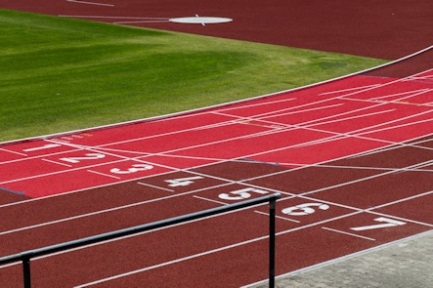 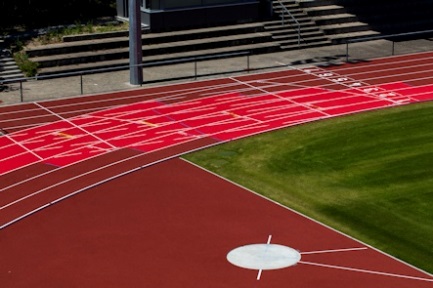 Damit sich die Wechselzonen der Staffelläufer optisch hervorheben, wurden diese Teilflächen im Waldstadion Walldorf in leuchtendem Chili red installiert. Die übrige Bahn ist klassisch Ziegelrot. 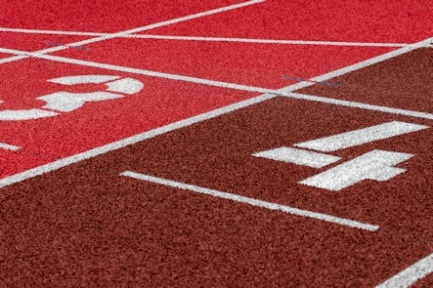 Polytan_Chili_red_3.jpg (Bildnachweis: Polytan/Tomislav Vukosav)Von Fallschutzböden auf Kinderspielplätzen bis hin zu Leichtathletikbahnen für den internationalen Spitzensport – für jede Anwendung hat Polytan den passenden Kunststoffbelag im Portfolio. Im Waldstadion Walldorf wurde der wasserdurchlässige Sportbelag Polytan M installiert. Polytan GmbH:
Den optimalen Boden für sportliche Erfolge bereiten – diesen Anspruch verfolgt Polytan seit 1969. Stets die modernsten sportmedizinischen Erkenntnisse im Blick, entwickelt der Spezialist für Sportböden im Außenbereich seine Kunststoff-Sportbeläge und Kunstrasensysteme kontinuierlich weiter. So besitzen die Spielfelder aus Kunstrasen heute beispielsweise ein naturnahes Rasengefühl und sehr gute Spieleigenschaften. Hochwertige Kunststoffbeläge sind von stoßdämpfenden Fallschutzböden über multifunktionale Allwetterplätze bis hin zu Highspeed-Oberflächen für internationale Leichtathletik-Veranstaltungen erhältlich. Neben eigener Entwicklung, Herstellung und Einbau der Sportböden zählt auch ihre Linierung, Reparatur, Reinigung und Wartung zum Leistungsspektrum von Polytan. Sämtliche Produkte entsprechen den aktuellen nationalen und internationalen Normen und verfügen über alle relevanten Zertifikate internationaler Sportverbände wie FIFA, FIH und IAAF.Presse-Kontakt Agentur: 
Seifert PR GmbH (GPRA)
Barbara Mäurle
Zettachring 2a
70567 Stuttgart
0711 / 77918-26
barbara.maeurle@seifert-pr.dePresse-Kontakt Unternehmen: 
Polytan GmbH 
Tobias Müller
Gewerbering 3 
86666 Burgheim 
08432 / 8771
tobias.mueller@polytan.com